ΠΡΟΓΡΑΜΜΑ ΠΡΑΚΤΙΚΗ ΑΣΚΗΣΗ ΠΑΝΕΠΙΣΤΗΜΙΟΥ ΠΑΤΡΩΝ: ΤΜΗΜΑ XHMIKΩΝ ΜΗΧΑΝΙΚΩΝΕπιστημονικός  Υπεύθυνος: Γεώργιος  Αγγελόπουλος  (angel@upatras.gr )ΠΡΟΣΚΛΗΣΗ ΕΚΔΗΛΩΣΗΣ ΕΝΔΙΑΦΕΡΟΝΤΟΣ ΠΡΟΠΤΥΧΙΑΚΩΝ ΦΟΙΤΗΤΩΝ/ΤΡΙΩΝ ΓΙΑ ΠΡΑΓΜΑΤΟΠΟΙΗΣΗ ΠΡΑΚΤΙΚΗΣ ΑΣΚΗΣΗΣ ΦΟΙΤΗΤΩΝ ΑΚΑΔ. ΕΤΟΥΣ 2021-2022Με την παρούσα προκήρυξη γνωστοποιείται στους/στις φοιτητές/τριες του Τμήματος Χημικών Μηχανικών η έναρξη του Προγράμματος «Πρακτική Άσκηση Πανεπιστημίου Πατρών: Τμήματος Χημικών Μηχανικών» για το ακαδημαϊκό έτος 2021-2022 σύμφωνα με την υπ. αριθμ. 4736/27-10-2020 απόφαση έγκρισης τροποποίησης της πράξης με Κωδικό ΟΠΣ 5030937 (ΕΚΤΠ0) και  τίτλο: «Πρακτική Άσκηση Τριτοβάθμιας Εκπαίδευσης».Η Πρακτική Άσκηση Φοιτητών για το Τμήμα Χημικών Μηχανικών του Πανεπιστημίου Πατρών  προβλέπει ότι κατά το έτος 2021-2022, θα έχουν τη δυνατότητα συμμετοχής εβδομήντα πέντε (75)  φοιτητές/τριες, οι οποίοι θα απασχοληθούν για διάστημα δύο μηνών (2) κατά τη θερινή περίοδο (Ιούλιος & Αύγουστος) με συμβολική αμοιβή (250 € το μήνα) και ασφάλεια (1% κατά κινδύνου), σε δημόσιους ή ιδιωτικούς φορείς.Προτεραιότητα έχουν οι φοιτητές του 4ου έτους (μάθημα επιλογής Β' ομάδας, κωδικός CHM_898)  και εν συνεχεία οι φοιτητές του 5ου έτους. Για τους φοιτητές του 5ου έτους το μάθημα δεν  θα συνυπολογιστεί στο βαθμό πτυχίου, αλλά θα γίνει αναφορά πραγματοποίησης της Πρακτικής Άσκησης στην Αναλυτική Βαθμολογία Διπλωματούχου.Η αμοιβή και οι ασφαλιστικές εισφορές των φοιτητών/τριών θα καταβάλλονται μέσω του Ειδικού Λογαριασμού Κονδυλίων Έρευνας του Πανεπιστημίου Πατρών στο πλαίσιο της Πράξης «Πρακτική Άσκηση  Τριτοβάθμιας Εκπαίδευσης του Πανεπιστημίου Πατρών», με ΜIS 5030937 που υλοποιείται στο πλαίσιο του Επιχειρησιακού Προγράμματος «Ανταγωνιστικότητα Επιχειρηματικότητα και Καινοτομία» και συγχρηματοδοτείται από την Ευρωπαϊκή Ένωση (Ευρωπαϊκό Κοινωνικό Ταμείο-ΕΚΤ) και από Εθνικούς πόρους, σύμφωνα με τους όρους και τους κανόνες του Προγράμματος.Η περίοδος των αιτήσεων των φοιτητών/τριων ξεκινάει από την Πέμπτη 15/03/2022 και ολοκληρώνεται την Παρασκευή στις 29/03/2022.Απαραίτητη προϋπόθεση  για να πραγματοποιήσει ένας/μια φοιτητής /τρια πρακτική άσκηση και να λάβει την σχετική αποζημίωση είναι α) να διατηρεί την φοιτητική ιδιότητα καθ’όλη την διάρκεια διεξαγωγής της πρακτικής άσκησης και β) να μην υλοποιήσει ΠΑ σε φορέα απασχόλησης όπου με τον νόμιμο εκπρόσωπο έχει α΄ και β΄ βαθμό συγγένειαςΤα αποτελέσματα της επιλογής θα αναρτηθούν στον ιστότοπο της Πρακτικής Άσκησης του Τμήματος και στον ιστότοπο του Γραφείου Πρακτικής Άσκησης, ενώ ενστάσεις θα έχουν τη δυνατότητα να υποβάλλουν οι φοιτητές/τριες εντός πέντε ημερών από την επόμενη της ημέρας ανάρτησης των αποτελεσμάτων αξιολόγησης στην Επιτροπή Ενστάσεων και Προσφυγών του ΕΛΚΕ υποβάλλοντας την ένσταση στο rescom@upatras.grΟ Επιστημονικός Υπεύθυνος του Τμήματος Χημικών Μηχανικών Γ. Αγγελόπουλος ΣΗΜΑΝΤΙΚΕΣ ΗΜΕΡΟΜΗΝΙΕΣΔΙΑΔΙΚΑΣΙΑ ΥΠΟΒΟΛΗΣ ΑΙΤΗΣΗΣΑναζητήστε το έντυπο «ΑΙΤΗΣΗ ΑΠΟ ΦΟΙΤΗΤΕΣ» (δίνεται σε έντυπη μορφή στην Γραμματεία του Τμήματος) Η αίτηση κατατίθεται και πρωτοκολλείται  στην Γραμματεία του τμήματος Χημικών Μηχανικών.  Μαζί με την αίτηση υποβάλλονται και τα ακόλουθα: α) Υπεύθυνη Δήλωση του Ν1599/86 που αναφέρεται ο Μ.Ο. της βαθμολογίας και β) Πιστοποιητικό αναλυτικής βαθμολογίας στην οποία φαίνονται τα μαθήματα που έχουν εξεταστεί. Μετά την λήξη της προθεσμίας (30/03/2022) οι αιτήσεις δεν γίνονται δεκτές. ΚΡΙΤΗΡΙΑ ΕΠΙΛΟΓΗΣΣυνολικός αριθμός μαθημάτων στα οποία έχει εξετασθεί επιτυχώς ο φοιτητής μετά και από τα αποτελέσματα της εξεταστικής περιόδου του Σεπτεμβρίου 2021 (ποσοστό βαρύτητας 50%)Μέσος Όρος Βαθμολογίας μαθημάτων (ποσοστό βαρύτητας 50%)Η παρούσα ανακοίνωση θα αναρτηθεί:στην ιστοσελίδα του Προγράμματος: praktiki.upatras.gr https://praktiki.upatras.gr/announcements/στην ιστοσελίδα του Τμήματοςκαι θα τοιχοκολληθεί: στη Γραμματεία του Τμήματος στο Γραφείο του Επ. Υπεύθυνου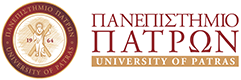 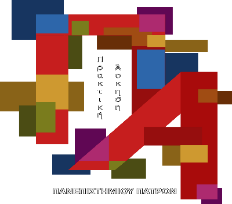 15/03/2022Έναρξη υποβολής αίτησης συμμετοχής για το έτος 2021-202229/03/2022Λήξη προθεσμίας υποβολής αίτησης συμμετοχής30/3/2022Δημοσιοποίηση των αποτελεσμάτων